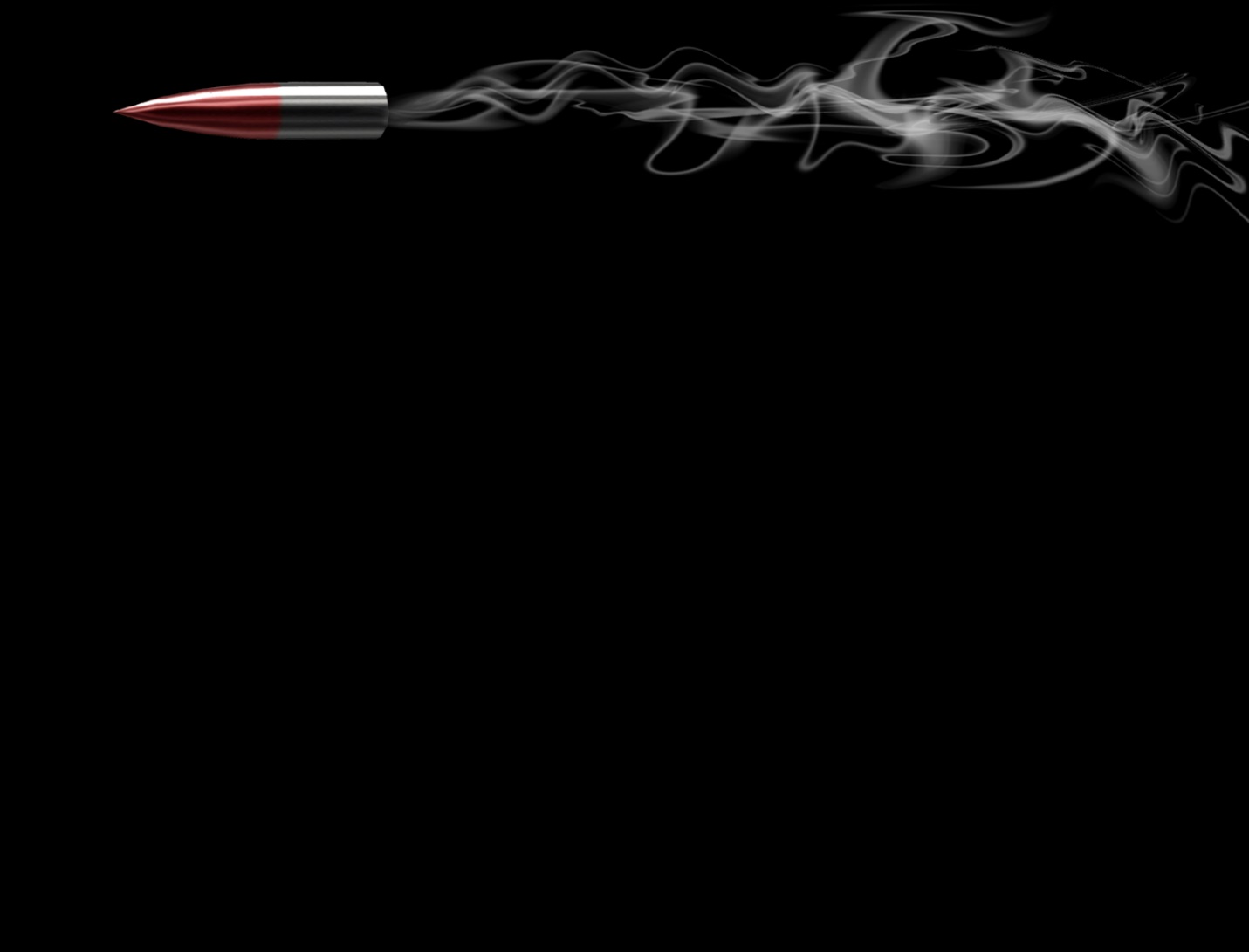 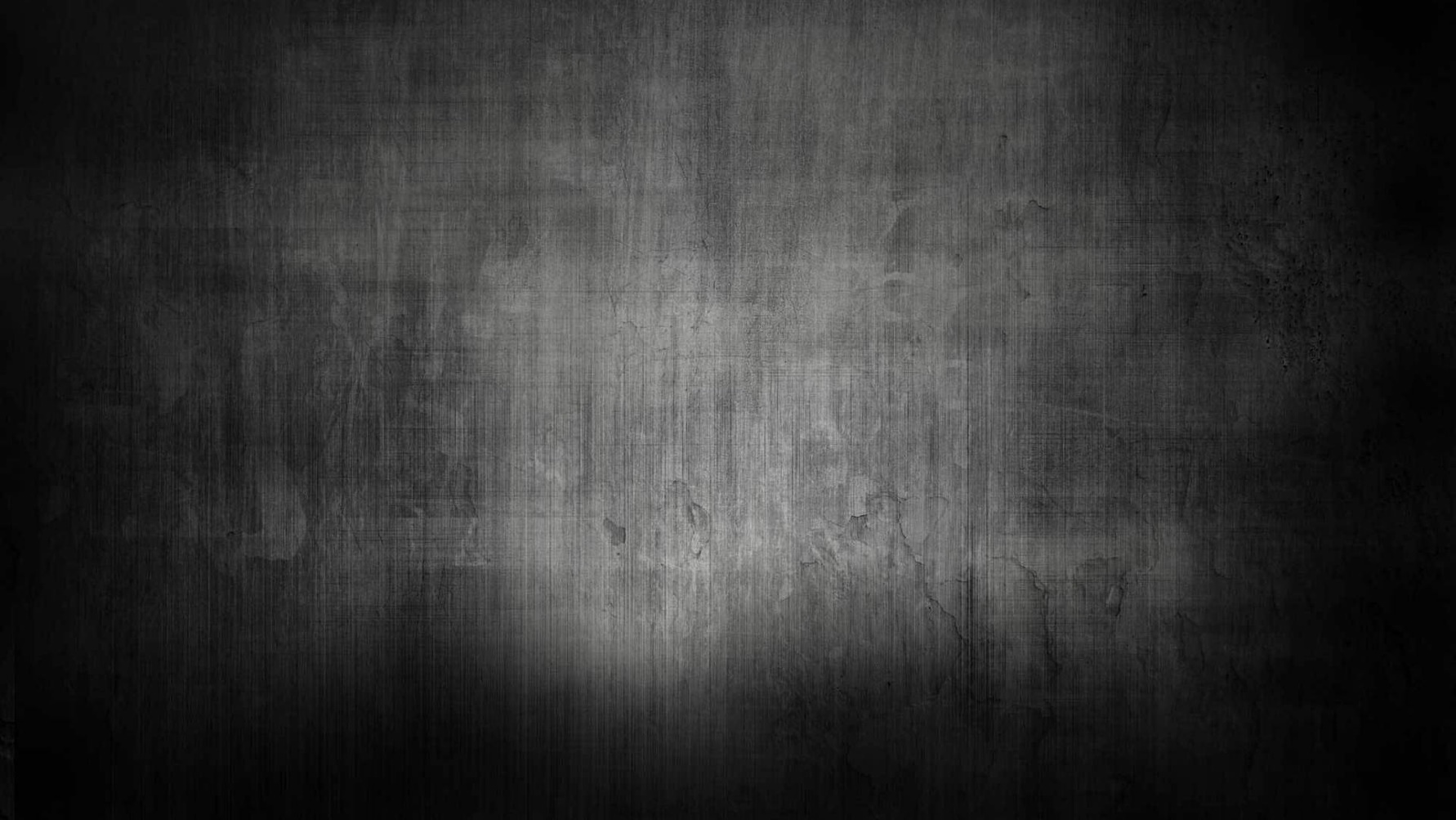 						15029 U.S. Hwy 301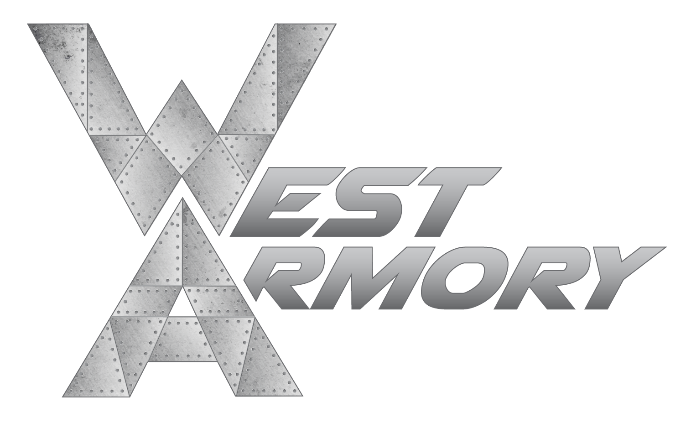 						Dade City, Florida 33523						352-437-5561												westarmory@gmail.com	     Range PricingTerms and conditions stated herein may be changed and/or revoked at any time at the sole discretion of West Armory, LLC.Range fees do not include eye and ear protection, or targets.Range lanes are limited to a maximum of two shooters per lane.Range time is limited to one-hour increments.All extras that are unused expire when the membership expires.To rent any firearm there must be at least two adults of 21 years of age in the party or possession of a personal firearm.No refunds on memberships.Ammo is not included with free/discounted gun rentals.Price2nd ShooterHourly$20/hr$10/hr1 Month Membership$75FREE3 Month Membership$200FREE6 Month Membership$400FREE1 Year Membership$700FREE